В соответствии со ст. 19 Федерального закона от 5 апреля №44-ФЗ "О контрактной системе в сфере закупок товаров, работ, услуг для обеспечения государственных и муниципальных нужд", постановлением Правительства Российской Федерации от  02.09.2015 № 926  «Об утверждении Общих правил определения требований к закупаемым заказчиками отдельным видам товаров, работ, услуг (в том числе предельных цен товаров, работ, услуг)» администрация Козловского района постановляет: 1. Утвердить Правила  определения требований к отдельным видам товаров, работ, услуг (в том числе предельных цен товаров, работ, услуг), закупаемым для обеспечения муниципальных нужд Козловского района Чувашской Республики. 2. Настоящее постановление вступает в силу с 1 января 2016 г.3. Настоящее постановление подлежит размещению на официальном сайте Козловского района Чувашской Республики в информационно-телекоммуникационной сети "Интернет" и опубликованию в периодическом печатном издании "Козловский вестник".Приложение №1 к постановлению администрации Козловского района Чувашской Республикиот 05.11.2015 № 527Правила определения требований к отдельным видам товаров, работ, услуг (в том числе предельных цен товаров, работ, услуг), закупаемым для обеспечения муниципальных нужд Козловского района Чувашской Республики1. Настоящие Правила определения требований к отдельным видам товаров, работ, услуг (в том числе предельных цен товаров, работ, услуг), закупаемым для обеспечения муниципальных нужд (далее – Правила) устанавливают порядок определения требований к отдельным видам товаров, работ, услуг (в том числе предельных цен товаров, работ, услуг) закупаемым для обеспечения муниципальных нужд Козловского района Чувашской Республики.Под видом товаров, работ, услуг в целях настоящих Правил понимаются виды товаров, работ, услуг, соответствующие 6-значному коду позиции по Общероссийскому классификатору продукции по видам экономической деятельности.2. Требования к закупаемым муниципальными органами Козловского района Чувашской Республики и подведомственными им муниципальными казенными и бюджетными учреждениями (далее – заказчики) отдельным видам товаров, работ, услуг (в том числе предельные цены товаров, работ, услуг) оформляются и утверждаются нормативно-правовыми актами в форме перечня отдельных видов товаров, работ, услуг, в отношении которых устанавливаются потребительские свойства (в том числе характеристики качества) и иные характеристики, имеющие влияние на цену отдельных видов товаров, работ, услуг (далее  – ведомственный перечень) на основе обязательного перечня отдельных видов товаров, работ, услуг, их потребительские свойства и другие характеристики (в т. ч. предельные цены), который устанавливается администрацией Козловского района Чувашской Республики.3. Ведомственный перечень составляется по форме (Приложение 2) и может быть дополнен информацией, не предусмотренной настоящими Правилами.4. Ведомственный перечень должен содержать значения потребительских  свойств и характеристик отдельных видов товаров, работ, услуг (в том числе предельные цены товаров, работ, услуг).5. Ведомственный перечень формируется и ведется с учетом:5.1 положений технических регламентов, стандартов и иных положений, предусмотренных действующим законодательством Российской Федерации, в том числе действующим законодательством Российской Федерации об энергосбережении и о повышении энергетической эффективности и действующим законодательством Российской Федерации в области охраны окружающей среды;5.2  положений статьи 33 Федерального закона от  04.05.2013 № 44-ФЗ  «О контрактной системе в сфере закупок товаров, работ, услуг для обеспечения государственных и муниципальных нужд» (далее – Федеральный закон);5.3 принципа обеспечения конкуренции, определенного статьей 8 Федерального закона.6. Ведомственный перечень формируется с учетом функционального назначения товара и должен содержать одну или несколько следующих характеристик в отношении каждого отдельного вида товаров, работ, услуг:6.1 потребительские свойства (в том числе качество и иные характеристики);6.2 иные характеристики, не являющиеся потребительскими свойствами;6.3 предельные цены товаров, работ, услуг.7. Утвержденный  ведомственный перечень должен позволять обеспечить муниципальные нужды, но не приводить к закупкам товаров, работ, услуг, которые имеют избыточные потребительские свойства (функциональные, эргономические, эстетические, технологические, экологические свойства, свойства надежности и безопасности, значения которых не обусловлены их пригодностью для эксплуатации и потребления в целях оказания муниципальных услуг (выполнения работ) и осуществлении муниципальных функций) или являются предметами роскоши в соответствии с действующим законодательством Российской Федерации.8. Отдельные виды товаров, работ, услуг включаются в ведомственный перечень в соответствии с обязательными критериями, указанными в пункте 9 настоящих Правил. 9. Обязательными критериями отбора отдельных видов товаров, работ, услуг, применяемыми при формировании ведомственного перечня, одновременно являются:9.1 доля расходов на закупку отдельных видов товаров, работ, услуг заказчиков  в общем объеме расходов соответствующих заказчиков на приобретение товаров, работ, услуг;9.2 доля контрактов на закупку отдельных видов товаров, работ, услуг заказчиков в общем количестве контрактов на приобретение товаров, работ, услуг, заключаемых соответствующими заказчиками.10. Используемые при формировании ведомственного перечня значения потребительских свойств (в том числе качества) и иных характеристик  отдельных видов товаров, работ, услуг устанавливаются в количественных и (или) качественных показателях с указанием (при необходимости) единицы измерения в соответствии с Общероссийским классификатором единиц измерения.Количественные и (или) качественные показатели характеристик (свойств) отдельных видов товаров, работ, услуг могут быть выражены в виде точного значения, диапазона значений или запрета на применение таких характеристик (свойств).Предельные цены товаров, работ, услуг устанавливаются в рублях в абсолютном денежном выражении (с точностью до 2-го знака после запятой).11. Требования к отдельным видам товаров, работ, услуг определяются с учетом категорий и (или) групп должностей работников, если затраты на приобретение отдельных видов товаров, работ, услуг на обеспечение функций заказчиков в соответствии с правилами определения нормативных затрат, утвержденными  постановлением администрации Козловского района Чувашской Республики, устанавливаются с учетом категорий и (или) групп должностей работников.Требования к отдельным видам товаров, работ, услуг, закупаемым муниципальными казенными и бюджетными учреждениями Козловского района Чувашской Республики, разграничиваются по категориям и (или) группам должностей работников указанных учреждений согласно штатному расписанию.12. Цена единицы планируемых к закупке товаров, работ, услуг не может быть выше предельной цены товаров, работ, услуг, установленной в ведомственном перечне.Приложение № 2к постановлению администрации Козловского района Чувашской Республикиот 05.11.2015 № 527Обязательный (ведомственный) переченьотдельных видов товаров, работ, услуг, их потребительскиесвойства и иные характеристики, а также значения таких свойств и характеристик Чăваш РеспубликинКуславкка районАдминистрацийЙЫШĂНУ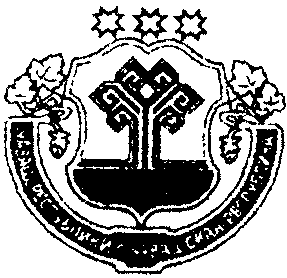 Чувашская республикаАДМИНИСТРАЦИЯКозловского районаПОСТАНОВЛЕНИЕ     _____________   №______     _____________   №______         «05» ноября 2015 г. № 527         «05» ноября 2015 г. № 527               Куславкка хули               Куславкка хули                           г. Козловка                           г. Козловка Об утверждении Правил определения требований к отдельным видам товаров, работ, услуг  (в том числе предельных цен товаров, работ, услуг), закупаемых для обеспечения муниципальных нужд Козловского района Чувашской РеспубликиГлава  администрацииКозловского районаВ.Н. Колумб№ п/пКод по ОКПДНаименование отдельных видов товаров, работ, услугТребования к качеству, потребительским свойствам и иным характеристикам (в том числе предельные цены)Требования к качеству, потребительским свойствам и иным характеристикам (в том числе предельные цены)Требования к качеству, потребительским свойствам и иным характеристикам (в том числе предельные цены)Требования к качеству, потребительским свойствам и иным характеристикам (в том числе предельные цены)№ п/пКод по ОКПДНаименование отдельных видов товаров, работ, услугнаименование характеристикиединица измеренияединица измерениязначение характеристики№ п/пКод по ОКПДНаименование отдельных видов товаров, работ, услугнаименование характеристикикод по ОКЕИнаименованиезначение характеристики1234567